   от «31»  марта  2015 г. № 52Р Е Ш Е Н И Е Собрания депутатов муниципального образования«Шалинское сельское поселение»О признании утратившим силу некоторых решений Собрания депутатов  муниципального образования «Шалинское сельское поселение»          Признать утратившим силу следующие решения Собрания депутатов муниципального образования «Шалинское сельское поселение»:        - от 25 октября 2011 года № 81 «Об утверждении Программы «Комплексное развитие систем инфраструктуры в муниципальном образования «Шалинское  сельское поселение» на 2011-2015 годы»;        - от 30 июля 2013 года № 130 «Об утверждении Положения о порядке и условиях однократного предоставления земельных участков в собственность гражданам  для ведения личного подсобного хозяйства с возведением жилого дома и индивидуального жилищного строительства бесплатно».       Глава муниципального образования,«Шалинское сельское поселение»Председатель Собрания депутатов:                                             Т.И.Бушкова   Шале ял кундем»муниципальный образованийын депутатше- влакын  Погынжо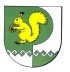 Собрание депутатовмуниципального образования«Шалинское сельское поселение»425 151 Морко район, Кугу Шале ял, Молодежный  урем, 3Телефон-влак: 9-32-65425 151, Моркинский район, дер.Большие Шали ул. Молодежная, 3Телефоны: 9-32-65